Early Notification to Local AuthorityThis notification is made in accordance with Section 36 of the Children and Family Act 2014
AGREEMENT OF PARENTS / CARERS Parent / Carer declaration:I confirm that the health professional has discussed this notification with me and I support the decision to refer
I confirm that all personal information included on this form (name, address etc.) is correctI am happy for the Local Authority to contact me following receipt of this early notificationI agree with information from health being shared with the Local Authority and your child’s setting when appropriate, as detailed in the attached Fair Processing noticeI give consent for the Early Learning & Childcare Team to contact the nursery setting/childminder to seek an update with a view to possible observation, consultation and assessment of my child if this is felt appropriateI understand that information will be shared and stored on a data base with the Local AuthorityI would like to be kept informed of training, events and consultations relating to children with Special Educational Needs and Disabilities via email, or post.  Parent / Carer’s name(s)……………………………………………………………………Signature(s):		…………………………………………………………………………..Date:			………………………………………………………………………..Please return to:Special Educational Needs and Disability Team
Wigan Council 
P O Box 100Wigan WN1 3DS          Tel 01942 486136Maire.Robinson@wigan.gov.ukChild’s Full Name:DOB:Address:Age:Male / FemaleParent/Carer’s Name:Educational Placement Name (if appropriate)Address (if different):Parent/Carer’s phone number:Email Address:First Language: Referrer:Tel:Date:Is the Child Looked After?       If so, name of social worker:Please provide a brief description of the child’s needs, or attach a recent reportPlease provide a brief description of the child’s needs, or attach a recent reportSpecialist services involved (please tick as appropriate)Consultant paediatricianSpeech and language therapyPhysiotherapyOTAudiologyEarly years health and development teamOphthalmicChildren’s hearing serviceENTChildren’s community nursing teamOtherSpecialist services involved (please tick as appropriate)Consultant paediatricianSpeech and language therapyPhysiotherapyOTAudiologyEarly years health and development teamOphthalmicChildren’s hearing serviceENTChildren’s community nursing teamOther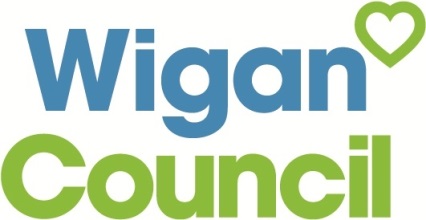 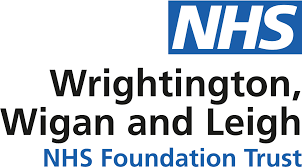 